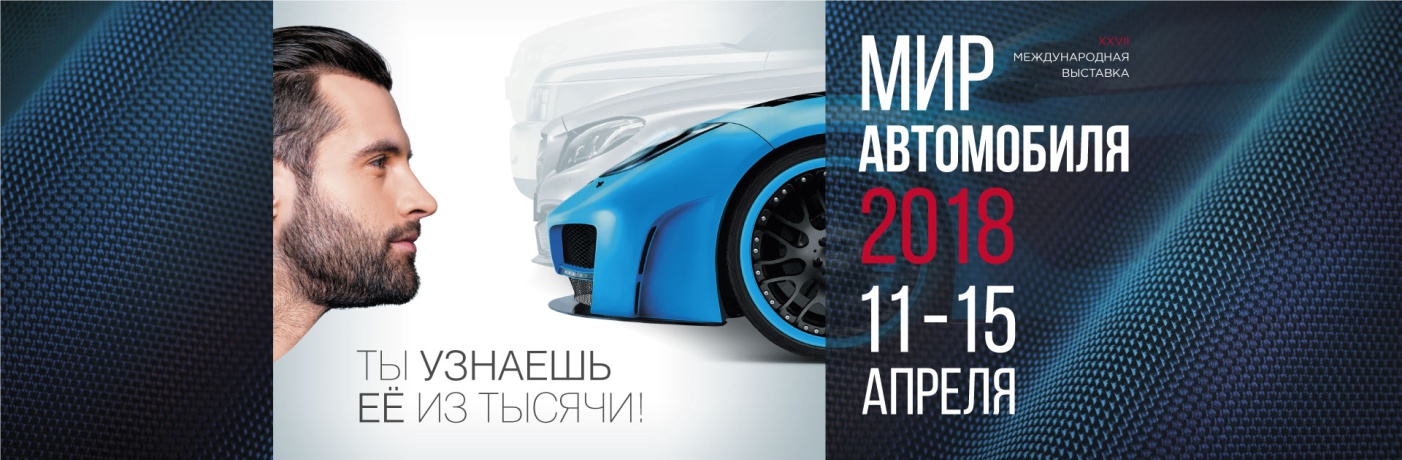 Press Badge Application FormThe editorial office of ______________________________________ plans to cover the Auto World Motor Show. In this regard, we ask you to register the following employees for work at the exhibition from 11 to 15 April, 2018:Mass Media BackgroundMass Media Type: _______________________________________________________________Specialization: _________________________________________________________________Program’s Name (for TV and Radio): ______________________________________________Address: ____________________________________________________________________Phone: _______________________________________________________________________http:__________________________________________________________________________Estimated Publication Date: _____________________________________________________To submit an interview with the Motor Show Director or visitors and honor guests, please indicate (person, date and time): ___________________________________________________________________________Full name (Chief Editor / Program Manager):__________________________________________________To register please return form to Julia Sakharova - fax: +7(812) 777-04-07 or on e-mail: sj@farexpo.ruThe number of journalists for print, radio and Internet media - maximum of 2 people, for television - 4Full NamePositionE-mail1. 234